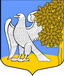 ЛЕНИНГРАДСКАЯ ОБЛАСТЬЛУЖСКИЙ МУНИЦИПАЛЬНЫЙ РАЙОНАДМИНИСТРАЦИЯ РЕТЮНСКОГО СЕЛЬСКОГО ПОСЕЛЕНИЯП О С Т А Н О В Л Е Н И Е             От  16.05.2023  года			    	№ 	110В соответствии с Федеральным законом от 27.07.2010 № 210-ФЗ года «Об организации предоставления государственных и муниципальных услуг», постановлением Правительства Российской Федерации от 16 мая 2011г. N373 "О разработке и утверждении административных регламентов исполнения государственных функций и административных регламентов предоставления государственных услуг, постановлением Правительства Ленинградской области от 05.03.2011 N 42 "Об утверждении Порядка разработки и утверждения административных регламентов исполнения государственных функций (предоставления государственных услуг) в Ленинградской области, Постановление Правительства Ленинградской области от 30 июня 2010г. N 156 "О формировании и ведении Реестра государственных и муниципальных услуг (функций) Ленинградской области и портала государственных и муниципальных услуг (функций) Ленинградской области, постановлением администрации Ретюнского сельского поселения от 19 октября 2011   года   №  45 «Об утверждении Порядка разработки и утверждения административных регламентов предоставления муниципальных услуг (исполнения муниципальных функций) , Протоколом комиссии по повышению качества и доступности предоставления государственных и муниципальных услуг в Ленинградской области от 24.02.2022 года № П-28/2022, администрацией Ретюнского сельского поселения Лужского муниципального района»ПОСТАНОВЛЯЕТ:1. Утвердить административный регламент предоставления администрацией Ретюнского сельского поселения Лужского муниципального района муниципальной услуги «Согласование создания места (площадки) накопления твёрдых коммунальных отходов».2. Постановление администрации Ретюнского сельского поселения от 16 марта  2022 года № 76 «Об утверждении административного регламента предоставления администрацией Ретюнского сельского поселения Лужского муниципального района муниципальной услуги «Согласование создания места (площадки) накопления твёрдых коммунальных отходов» - признать утратившим силу.3. Разместить настоящее постановление в сети Интернет на официальном сайте администрации Ретюнского сельского поселения.4. Контроль за исполнением административного регламента по предоставлению муниципальной услуги и исполнению муниципальной функции оставляю за собой.Глава администрацииРетюнского сельского поселения					                                                   С.С. ГришановаУтвержденПостановлением главы администрации Ретюнского сельского поселения от 16.05.2023 № 110 АДМИНИСТРАТИВНЫЙ РЕГЛАМЕНТАДМИНИСТРАЦИИ МУНИЦИПАЛЬНОГО ОБРАЗОВАНИЯ «РЕТЮНСКОЕ СЕЛЬСКОЕ ПОСЕЛЕНИЕ» ЛУЖСКОГО МУНИЦИПАЛЬНОГО РАЙОНА ЛЕНИНГРАДСКОЙ ОБЛАСТИ ПО ПРЕДОСТАВЛЕНИЮ МУНИЦИПАЛЬНОЙ УСЛУГИ «Согласование создания места (площадки) накопления твёрдых коммунальных отходов»(Сокращенное наименование: «Согласование создания места (площадки) накопления ТКО»)1. Общие положенияНастоящий административный регламент предоставления муниципальной услуги «Согласование создания места (площадки) накопления твёрдых коммунальных отходов» (далее – административный регламент, муниципальная услуга) определяет порядок и стандарт предоставления муниципальной услуги, сроки и последовательность административных процедур (действий) администрации муниципального образования (далее – администрация) при предоставлении муниципальной услуги.Заявителями, имеющими право на получение муниципальной услуги, являются физические лица и (или) юридические лица, на которых в соответствии с законодательством Российской Федерации лежит обязанность по созданию места (площадки) накопления твердых коммунальных отходов.От имени заявителей при предоставлении муниципальной услуги могут выступать иные лица, имеющие право в соответствии с законодательством Российской Федерации либо в силу наделения их заявителями в порядке, установленном законодательством Российской Федерации, полномочиями выступать от имени заявителей при предоставлении муниципальной услуги  (далее – представители заявителей).Информация о месте нахождения администрации, предоставляющей муниципальную услугу, организаций, участвующих в предоставлении услуги (далее – организации) и не являющихся многофункциональными центрами предоставления государственных и муниципальных услуг, графиках работы, контактных телефонах, адресах электронной почты (далее – сведения информационного характера) размещаются:на стендах в местах предоставления муниципальной  услуги и услуг, которые являются необходимыми и обязательными для предоставления государственной услуги; - на сайте администрации;- на сайте Государственного бюджетного учреждения Ленинградской области «Многофункциональный центр предоставления государственных и муниципальных услуг» (далее – ГБУ ЛО «МФЦ»): http://mfc47.ru/;- на Портале государственных и муниципальных услуг (функций) Ленинградской области (далее – ПГУ ЛО) / на Едином портале государственных услуг (далее – ЕПГУ): www.gu.lenobl.ru/ www.gosuslugi.ru- в государственной информационной системе «Реестр государственных и муниципальных услуг (функций) Ленинградской области».Стандарт предоставления муниципальной услуги2.1. Полное наименование муниципальной услуги – «Согласование создания места (площадки) накопления твёрдых коммунальных отходов».Сокращенное наименование: «Согласование создания места (площадки) накопления ТКО».2.2. Муниципальную услугу предоставляет: администрация муниципального образования Ленинградской области.В предоставлении муниципальной услуги участвует: ГБУ ЛО «МФЦ».Заявление на получение муниципальной услуги с комплектом документов принимается:1) при личной явке:- в администрацию;- в филиалах, отделах, удаленных рабочих местах ГБУ ЛО «МФЦ»;2) без личной явки:- почтовым отправлением в администрацию;- в электронной форме через личный кабинет заявителя на ПГУ ЛО/ ЕПГУ.Заявитель имеет право записаться на прием для подачи заявления о предоставлении муниципальной услуги следующими способами:1) посредством ПГУ ЛО/ЕПГУ – в администрацию, в ГБУ ЛО «МФЦ»;2) по телефону – в администрацию, ГБУ ЛО «МФЦ»;3) посредством сайта администрации, ГБУ ЛО «МФЦ».Для записи заявитель выбирает любую свободную для приема дату и время в пределах установленного в администрации или ГБУ ЛО «МФЦ» графика приема заявителей.2.2.1. В целях предоставления муниципальной услуги установление личности заявителя может осуществляться в ходе личного приема посредством предъявления паспорта гражданина Российской Федерации, либо иного документа, удостоверяющего личность, в соответствии с законодательством Российской Федерации или посредством идентификации и аутентификации в администрации, ГБУ ЛО «МФЦ» с использованием информационных технологий, предусмотренных частью 18 статьи 14.1 Федерального закона от 27 июля 2006 года № 149-ФЗ «Об информации, информационных технологиях и о защите информации», в случае наличия технической возможности.2.2.2. При предоставлении муниципальной услуги в электронной форме идентификация и аутентификация могут осуществляться посредством:1) единой системы идентификации и аутентификации или иных государственных информационных систем, если такие государственные информационные системы в установленном Правительством Российской Федерации порядке обеспечивают взаимодействие с единой системой идентификации и аутентификации, при условии совпадения сведений о физическом лице в указанных информационных системах;2) единой системы идентификации и аутентификации и единой информационной системы персональных данных, обеспечивающей обработку, включая сбор и хранение, биометрических персональных данных, их проверку и передачу информации о степени их соответствия предоставленным биометрическим персональным данным физического лица.2.3. Результатом предоставления муниципальной услуги является: решение о согласовании создания места (площадки) накопления твёрдых коммунальных отходов или решение об отказе в согласовании создания места (площадки) накопления твёрдых коммунальных отходов.Результат предоставления муниципальной услуги предоставляется (в соответствии со способом, указанным заявителем при подаче заявления и документов):1) при личной явке:в администрацию,в филиалах, отделах, удаленных рабочих местах ГБУ ЛО «МФЦ»;2) без личной явки:почтовым отправлением;в электронной форме через личный кабинет заявителя на ПГУ ЛО/ ЕПГУ.2.4. Срок предоставления муниципальной услуги не должен превышать       20 календарных дней с даты поступления (регистрации) заявления в администрацию. Администрация рассматривает заявление в срок не позднее 10 календарных дней со дня его поступления.В случае направления запроса в соответствующий территориальный орган федерального органа исполнительной власти, уполномоченного осуществлять федеральный государственный санитарно-эпидемиологический надзор (далее – Запрос) срок рассмотрения заявления может быть увеличен по решению администрации до 20 календарных дней, при этом заявителю не позднее 3 календарных дней со дня принятия такого решения администрацией направляется соответствующее уведомление.2.5. Правовые основания для предоставления муниципальной услуги.Федеральный закон от 24 июня 1998 года № 89-ФЗ «Об отходах производства и потребления»;Федеральный закон от 30 марта 1999 года № 52-ФЗ «О санитарно-эпидемиологическом благополучии населения»;Постановление Правительства Российской Федерации от 31 августа 2018 года № 1039 «Об утверждении правил обустройства мест (площадок) накопления твердых коммунальных отходов и ведения их реестра.2.6. Исчерпывающий перечень документов, необходимых в соответствии с законодательными или иными нормативными правовыми актами для предоставления муниципальной услуги, подлежащих предоставлению заявителем:заявление о предоставлении муниципальной услуги с необходимым перечнем сведений, предусмотренных приложением № 1 к настоящему административному регламенту;документ, удостоверяющий личность заявителя (представителя заявителя): документы, удостоверяющие личность гражданина Российской Федерации, в том числе военнослужащего Российской Федерации, а также документы, удостоверяющие личность иностранного гражданина, лица без гражданства, включая вид на жительство и удостоверение беженца;документ, удостоверяющий право (полномочия) представителя физического или юридического лица, если с заявлением обращается представитель заявителя;согласие на обработку персональных данных.2.7. Исчерпывающий перечень документов (сведений), необходимых в соответствии с законодательными или иными нормативными правовыми актами для предоставления муниципальной услуги, находящихся в распоряжении государственных органов, органов местного самоуправления и подведомственных им организаций (за исключением организаций, оказывающих услуги, необходимые и обязательные для предоставления муниципальной услуги) и подлежащих представлению в рамках межведомственного информационного взаимодействия.Администрация в рамках межведомственного информационного взаимодействия для предоставления муниципальной услуги запрашивает следующие документы:1) заключение Управления Роспотребнадзора по Ленинградской области об оценке соответствия места накопления ТКО требованиям законодательства РФ в области санитарно-эпидемиологического благополучия населения;2) выписка из Единого государственного реестра юридических лиц или Единого государственного реестра индивидуальных предпринимателей (далее –ЕГРЮЛ/ЕГРИП) о заявителе юридическом лице или индивидуальном предпринимателе;3) выписка из Единого государственного реестра недвижимости об основных характеристиках и зарегистрированных правах на земельный участок. 2.7.1. Заявитель вправе представить документы (сведения), указанные в пункте 2.7 настоящего регламента, по собственной инициативе.2.7.2. При предоставлении муниципальной услуги запрещается требовать от Заявителя:представления документов и информации или осуществления действий, представление или осуществление которых не предусмотрено нормативными правовыми актами, регулирующими отношения, возникающие в связи с предоставлением муниципальной услуги;представления документов и информации, которые в соответствии с нормативными правовыми актами Российской Федерации, нормативными правовыми актами субъектов Российской Федерации и муниципальными правовыми актами находятся в распоряжении государственных органов, предоставляющих государственную услугу, иных государственных органов, органов местного самоуправления и (или) подведомственных государственным органам и органам местного самоуправления организаций, участвующих в предоставлении государственных или муниципальных услуг, за исключением документов, указанных в части 6 статьи 7 Федерального закона № 210-ФЗ;осуществления действий, в том числе согласований, необходимых для получения государственных и муниципальных услуг и связанных с обращением в иные государственные органы, органы местного самоуправления, организации, за исключением получения услуг и получения документов и информации, представляемых в результате предоставления таких услуг, включенных в перечни, указанные в части 1 статьи 9 Федерального закона № 210-ФЗ;представления документов и информации, отсутствие и (или) недостоверность которых не указывались при первоначальном отказе в приеме документов, необходимых для предоставления муниципальной услуги, либо в предоставлении муниципальной услуги, за исключением случаев, предусмотренных пунктом 4 части 1 статьи 7 Федерального закона № 210-ФЗ;представления на бумажном носителе документов и информации, электронные образы которых ранее были заверены в соответствии с пунктом 7.2 части 1 статьи 16 Федерального закона № 210-ФЗ, за исключением случаев, если нанесение отметок на такие документы либо их изъятие является необходимым условием предоставления государственной или муниципальной услуги, и иных случаев, установленных федеральными законами.2.7.3. При наступлении событий, являющихся основанием для предоставления муниципальной услуги, орган, предоставляющий муниципальную услугу, вправе:1) проводить мероприятия, направленные на подготовку результатов предоставления муниципальных услуг, в том числе направлять межведомственные запросы, получать на них ответы, после чего уведомлять заявителя о возможности подать запрос о предоставлении соответствующей услуги для немедленного получения результата предоставления такой услуги;2) при условии наличия запроса заявителя о предоставлении муниципальной услуги, в отношении которых у заявителя могут появиться основания для их предоставления ему в будущем, проводить мероприятия, направленные на формирование результата предоставления соответствующей услуги, в том числе направлять межведомственные запросы, получать на них ответы, формировать результат предоставления соответствующей услуги, а также предоставлять его заявителю с использованием ЕПГУ/ПГУ ЛО и уведомлять заявителя о проведенных мероприятиях.2.8. Исчерпывающий перечень оснований для приостановления предоставления муниципальной услуги.Основания для приостановления предоставления муниципальной услуги не предусмотрены.2.9. Исчерпывающий перечень оснований для отказа в приеме документов, необходимых для предоставления муниципальной услуги. В приеме документов, необходимых для предоставления муниципальной услуги, может быть отказано в следующих случаях:1) заявление подано лицом, не уполномоченным на осуществление таких действий;2) представление неполного пакета документов, предусмотренных п. 2.6 настоящего административного регламента;3) заявление с комплектом документов подписано недействительной электронной подписью;4) представленные заявителем документы недействительны, указанные в заявлении сведения недостоверны.2.10. Исчерпывающий перечень оснований для отказа в предоставлении муниципальной услуги.Основаниями для принятия решения об отказе в предоставлении муниципальной услуги являются:1) представленные заявителем документы не отвечают требованиям, установленным административным регламентом:несоответствие заявки установленной форме;2) отсутствие права на предоставление муниципальной услуги: несоответствие места (площадки) накопления твердых коммунальных отходов требованиям правил благоустройства соответствующего муниципального образования, требованиям законодательства Российской Федерации в области санитарно-эпидемиологического благополучия населения, иного законодательства Российской Федерации, устанавливающего требования к местам (площадкам) накопления твердых коммунальных отходов.2.11. Муниципальная услуга предоставляется бесплатно.2.12. Максимальный срок ожидания в очереди при подаче запроса                              о предоставлении муниципальной услуги и при получении результата предоставления муниципальной услуги составляет не более 15 минут.2.13. Срок регистрации запроса заявителя о предоставлении муниципальной услуги составляет в администрации:при личном обращении – в день поступления заявления;при направлении заявления почтовой связью в администрацию – в день поступления заявления;при направлении заявления на бумажном носителе из МФЦ в администрацию – в день передачи документов из МФЦ в администрацию;при направлении заявления в форме электронного документа посредством ЕПГУ или ПГУ ЛО – в день поступления заявления на ПГУ ЛО, или на следующий рабочий день (в случае направления документов в нерабочее время, в выходные, праздничные дни).2.14. Требования к помещениям, в которых предоставляется муниципальная услуга, к залу ожидания, местам для заполнения запросов о предоставлении муниципальной услуги, информационным стендам с образцами их заполнения                   и перечнем документов, необходимых для предоставления муниципальной услуги.2.14.1. Предоставление муниципальной услуги осуществляется                                  в специально выделенных для этих целей помещениях администрации или в МФЦ.2.14.2. Наличие на территории, прилегающей к зданию, не менее                             10 процентов мест (но не менее одного места) для парковки специальных автотранспортных средств инвалидов, которые не должны занимать иные транспортные средства. Инвалиды пользуются местами для парковки специальных транспортных средств бесплатно. На территории, прилегающей                       к зданию, в которых размещены МФЦ, располагается бесплатная парковка для автомобильного транспорта посетителей, в том числе предусматривающая места для специальных автотранспортных средств инвалидов.2.14.3. Помещения размещаются преимущественно на нижних, предпочтительнее на первых этажах здания, с предоставлением доступа                                 в помещение инвалидам.2.14.4. Здание (помещение) оборудуется информационной табличкой (вывеской), содержащей полное наименование  администрации, а также информацию о режиме его работы.2.14.5. Вход в здание (помещение) и выход из него оборудуются лестницами с поручнями и пандусами для передвижения детских и инвалидных колясок.2.14.6. В помещении организуется бесплатный туалет для посетителей, в том числе туалет, предназначенный для инвалидов.2.14.7. При необходимости работником МФЦ, администрации инвалиду оказывается помощь в преодолении барьеров, мешающих получению ими услуг наравне с другими лицами.2.14.8. Вход в помещение и места ожидания оборудованы кнопками, а также содержат информацию о контактных номерах телефонов для вызова работника, ответственного за сопровождение инвалида.2.14.9. Дублирование необходимой для инвалидов звуковой и зрительной информации, а также надписей, знаков и иной текстовой и графической информации знаками, выполненными рельефно-точечным шрифтом Брайля, допуск сурдопереводчика и тифлосурдопереводчика.2.14.10. Оборудование мест повышенного удобства с дополнительным местом для собаки-проводника и устройств для передвижения инвалида (костылей, ходунков).2.14.11. Характеристики помещений приема и выдачи документов в части объемно-планировочных и конструктивных решений, освещения, пожарной безопасности, инженерного оборудования должны соответствовать требованиям нормативных документов, действующих на территории Российской Федерации.      2.14.12. Помещения приема и выдачи документов должны предусматривать места для ожидания, информирования и приема заявителей. 2.14.13. Места ожидания и места для информирования оборудуются стульями (кресельными секциями, скамьями) и столами (стойками) для оформления документов с размещением на них бланков документов, необходимых для получения муниципальной услуги, канцелярскими принадлежностями, а также информационными стендами, содержащими актуальную и исчерпывающую информацию, необходимую для получения муниципальной услуги, и информацию о часах приема заявлений.2.14.14. Места для проведения личного приема заявителей оборудуются столами, стульями, обеспечиваются канцелярскими принадлежностями для написания письменных обращений.2.15. Показатели доступности и качества муниципальной услуги.2.15.1. Показатели доступности муниципальной услуги (общие, применимые в отношении всех заявителей):1) транспортная доступность к месту предоставления муниципальной услуги;2) наличие указателей, обеспечивающих беспрепятственный доступ к помещениям, в которых предоставляется услуга;3) возможность получения полной и достоверной информации о муниципальной услуге в администрации, МФЦ, по телефону, на официальном сайте органа, предоставляющего услугу, посредством ЕПГУ, либо ПГУ ЛО;4) предоставление муниципальной услуги любым доступным способом, предусмотренным действующим законодательством;5) обеспечение для заявителя возможности получения информации о ходе и результате предоставления муниципальной услуги с использованием ЕПГУ и (или) ПГУ ЛО.2.15.2. Показатели доступности муниципальной услуги (специальные, применимые в отношении инвалидов):1) наличие инфраструктуры, указанной в пункте 2.14;2) исполнение требований доступности услуг для инвалидов;3) обеспечение беспрепятственного доступа инвалидов к помещениям, в которых предоставляется муниципальная услуга.2.15.3. Показатели качества муниципальной услуги:1) соблюдение срока предоставления муниципальной услуги;2) соблюдение времени ожидания в очереди при подаче запроса и получении результата; 3) осуществление не более одного обращения заявителя к должностным лицам администрации  или работникам ГБУ ЛО «МФЦ» при подаче документов на получение муниципальной услуги и не более одного обращения при получении результата в администрации или в ГБУ ЛО «МФЦ»;4) отсутствие жалоб на действия или бездействия должностных лиц администрации, поданных в установленном порядке.2.15.4. После получения результата услуги, предоставление которой осуществлялось в электронном виде через ЕПГУ или ПГУ ЛО, либо посредством МФЦ, заявителю обеспечивается возможность оценки качества оказания услуги.2.16. Перечисление услуг, которые являются необходимыми и обязательными для предоставления муниципальной услуги. Для предоставления муниципальной услуги получение услуг, которые являются необходимыми и обязательными для предоставления муниципальной услуги, не требуется.2.17. Иные требования, в том числе учитывающие особенности предоставления муниципальной услуги по экстерриториальному принципу (в случае если муниципальная услуга предоставляется по экстерриториальному принципу) и особенности предоставления муниципальной услуги в электронной форме.2.17.1. Предоставление муниципальной услуги по экстерриториальному принципу не предусмотрено. 2.17.2. Предоставление муниципальной услуги в электронном виде осуществляется при технической реализации услуги посредством ПГУ ЛО и/или ЕПГУ.3. Состав, последовательность и сроки выполнения административных процедур, требования к порядку их выполнения, в том числе особенности выполнения административных процедур в электронной форме3.1. Предоставление муниципальной услуги регламентирует и включает в себя следующие административные процедуры:1) Прием и регистрация заявления о предоставлении муниципальной услуги и прилагаемых к нему документов – 1 календарный день;2) Рассмотрение заявления о предоставлении муниципальной услуги и прилагаемых к нему документов – 7 календарных дней.В случае направления Запроса срок рассмотрения может быть увеличен по решению администрации до 17 календарных дней;3) Издание решения о согласовании создания места (площадки) накопления твёрдых коммунальных отходов или решения об отказе в согласовании создания места (площадки) накопления твёрдых коммунальных отходов – 1 календарный день;4) Направление заявителю решения о согласовании создания места (площадки) накопления твёрдых коммунальных отходов или решения об отказе в согласовании создания места (площадки) накопления твёрдых коммунальных отходов – 1 календарный день.3.1.2. Прием и регистрация заявления о предоставлении муниципальной услуги.3.1.2.1. Основание для начала административной процедуры: поступление в администрацию заявления и документов, перечисленных в пункте 2.6 настоящего административного регламента.3.1.2.2. Содержание административного действия, продолжительность и (или) максимальный срок его выполнения: должностное лицо, ответственное за делопроизводство, принимает представленные (направленные) заявителем заявление и документы и в тот же день регистрирует их в соответствии с правилами делопроизводства, установленными в администрации.Срок выполнения административной процедуры составляет не более 1 календарного дня.3.1.2.3. Лицо, ответственное за выполнение административной процедуры: должностное лицо администрации, ответственное за делопроизводство.3.1.2.4. Критерием принятия решения является наличие либо отсутствие оснований, установленных пунктом 2.9 настоящего административного регламента.3.1.2.5. Результат выполнения административной процедуры: регистрация (отказ в регистрации) заявления о предоставлении муниципальной услуги и прилагаемых к нему документов.3.1.3. Рассмотрение заявления о предоставлении муниципальной услуги и прилагаемых к нему документов. 3.1.3.1. Основание для начала административной процедуры: поступление заявления и прилагаемых к нему документов должностному лицу, ответственному за формирование проекта решения, после регистрации указанных документов.3.1.3.2. Содержание административного действия (административных действий), продолжительность и (или) максимальный срок его (их) выполнения: 3.1.3.2.1. Проверка документов на комплектность и достоверность, проверка сведений, содержащихся в представленных заявлении и документах, в целях оценки их соответствия требованиям и условиям на получение муниципальной услуги, а также формирование проекта решения по итогам рассмотрения заявления и документов –  7 календарных дней.В случае направления Запроса срок рассмотрения может быть увеличен по решению администрации до 17 календарных дней, при этом заявителю не позднее 3 календарных дней со дня принятия такого решения администрацией направляется соответствующее уведомление.3.1.3.2.2. Формирование, направление межведомственного запроса (межведомственных запросов) (в случае непредставления заявителем документов, предусмотренных пунктом 2.7 настоящего административного регламента) в электронной форме с использованием системы межведомственного электронного взаимодействия и получение ответов на межведомственные запросы не более пяти рабочих дней с даты окончания первой административной процедуры.3.1.3.3. Лицо, ответственное за выполнение административной процедуры: должностное лицо, ответственное за формирование проекта решения.3.1.3.4. Критерий принятия решения: наличие/отсутствие оснований, предусмотренных пунктом 2.10 настоящего административного регламента.3.1.3.5. Результат выполнения административной процедуры: подготовка проекта решения.3.1.4. Издание решения о согласовании создания места (площадки) накопления твёрдых коммунальных отходов или решения об отказе в согласовании создания места (площадки) накопления твёрдых коммунальных отходов. 3.1.4.1. Основание для начала административной процедуры: представление должностным лицом, ответственным за формирование проекта соответствующего решения, проекта соответствующего решения должностному лицу, ответственному за принятие и подписание соответствующего решения.3.1.4.2. Содержание административного действия (административных действий),  продолжительность и (или) максимальный срок его (их) выполнения: рассмотрение проекта решения, а также заявления и представленных документов должностным лицом, ответственным за принятие и подписание соответствующего решения о предоставлении услуги или об отказе в предоставлении услуги, в течение 1 календарного дня с даты подготовки проекта соответствующего решения. 3.1.4.3. Лицо, ответственное за выполнение административной процедуры: должностное лицо, ответственное за принятие и подписание соответствующего решения о предоставлении услуги или об отказе в предоставлении услуги.3.1.4.4. Критерий принятия решения: наличие/отсутствие оснований, предусмотренных пунктом 2.10 настоящего административного регламента.3.1.4.5. Результат выполнения административной процедуры: подписание лицом, ответственным за выполнение административной процедуры решения о согласовании создания места (площадки) накопления твёрдых коммунальных отходов или решения об отказе в согласовании создания места (площадки) накопления твёрдых коммунальных отходов.3.1.5. Направление решения о согласовании создания места (площадки) накопления твёрдых коммунальных отходов или решения об отказе в согласовании создания места (площадки) накопления твёрдых коммунальных отходов.3.1.5.1. Основание для начала административной процедуры: решение о согласовании создания места (площадки) накопления твёрдых коммунальных отходов или решение об отказе в согласовании создания места (площадки) накопления твёрдых коммунальных отходов. 3.1.5.2. Содержание административного действия, продолжительность и (или) максимальный срок его выполнения:Должностное лицо, ответственное за делопроизводство, регистрирует результат предоставления муниципальной услуги  и направляет заявителю результат предоставления муниципальной услуги способом, указанным в заявлении, не позднее 1 календарного дня с даты подписания решения о согласовании создания места (площадки) накопления твёрдых коммунальных отходов или решения об отказе в согласовании создания места (площадки) накопления твёрдых коммунальных отходов. Экземпляр решения о согласовании либо отказе в согласовании по результатам предоставления муниципальной услуги направляется заявителю способом, позволяющим подтвердить факт его получения.3.1.5.3. Лицо, ответственное за выполнение административной процедуры: должностное лицо, ответственное за делопроизводство в администрации.3.1.5.4. Результат выполнения административной процедуры: направление заявителю результата предоставления муниципальной услуги способом, указанным в заявлении.3.2. Особенности выполнения административных процедур в электронной форме3.2.1. Предоставление муниципальной услуги на ЕПГУ и ПГУ ЛО осуществляется в соответствии с Федеральным законом № 210-ФЗ, Федеральным законом от 27.07.2006 № 149-ФЗ «Об информации, информационных технологиях и о защите информации», постановлением Правительства Российской Федерации от 25.06.2012 № 634 «О видах электронной подписи, использование которых допускается при обращении за получением государственных и муниципальных услуг».3.2.2. Для получения муниципальной услуги через ЕПГУ или через ПГУ ЛО заявителю необходимо предварительно пройти процесс регистрации в Единой системе идентификации и аутентификации (далее – ЕСИА).3.2.3. Муниципальная услуга может быть получена через ПГУ ЛО либо через ЕПГУ следующими способами:без личной явки на прием в Администрацию.3.2.4. Для подачи заявления через ЕПГУ или через ПГУ ЛО заявитель должен выполнить следующие действия:пройти идентификацию и аутентификацию в ЕСИА;в личном кабинете на ЕПГУ или на ПГУ ЛО заполнить в электронной форме заявление на оказание муниципальной услуги;приложить к заявлению электронные документы и направить пакет электронных документов в Администрацию посредством функционала ЕПГУ или ПГУ ЛО.3.2.5. В результате направления пакета электронных документов посредством ПГУ ЛО либо через ЕПГУ, АИС «Межвед ЛО» производится автоматическая регистрация поступившего пакета электронных документов и присвоение пакету уникального номера дела. Номер дела доступен заявителю в личном кабинете ПГУ ЛО и (или) ЕПГУ.3.2.6. При предоставлении муниципальной услуги через ПГУ ЛО либо через ЕПГУ, должностное лицо Администрации выполняет следующие действия:- формирует проект решения на основании документов, поступивших через ПГУ ЛО либо через ЕПГУ, а также документов (сведений), поступивших посредством межведомственного взаимодействия, и передает должностному лицу, наделенному функциями по принятию решения;- после рассмотрения документов и принятия решения о предоставлении муниципальной услуги (отказе в предоставлении муниципальной услуги) заполняет предусмотренные в АИС «Межвед ЛО» формы о принятом решении и переводит дело в архив АИС «Межвед ЛО»;- уведомляет заявителя о принятом решении с помощью указанных в заявлении средств связи, затем направляет документ способом, указанным в заявлении: в МФЦ, либо направляет электронный документ, подписанный усиленной квалифицированной электронной подписью должностного лица, принявшего решение, в личный кабинет ПГУ ЛО или ЕПГУ.3.2.7. В случае поступления всех документов, указанных в пункте 2.6 настоящего административного регламента, в форме электронных документов (электронных образов документов), днем обращения за предоставлением муниципальной услуги считается дата регистрации приема документов на ПГУ ЛО или ЕПГУ.Информирование заявителя о ходе и результате предоставления муниципальной услуги осуществляется в электронной форме через личный кабинет заявителя, расположенный на ПГУ ЛО либо на ЕПГУ.3.2.8. Администрация при поступлении документов от заявителя посредством ПГУ ЛО или ЕПГУ по требованию заявителя направляет результат предоставления услуги в форме электронного документа, подписанного усиленной квалифицированной электронной подписью должностного лица, принявшего решение (в этом случае заявитель при подаче заявления на предоставление услуги отмечает в соответствующем поле такую необходимость).Выдача (направление) электронных документов, являющихся результатом предоставления муниципальной услуги, заявителю осуществляется в день регистрации результата предоставления муниципальной услуги Администрацией.3.3. Порядок исправления допущенных опечаток и ошибок в выданных в результате предоставления муниципальной услуги документах.3.3.1. В случае если в выданных в результате предоставления муниципальной услуги документах допущены опечатки и ошибки, то заявитель вправе представить в ОМСУ/МФЦ непосредственно, направить почтовым отправлением, посредством ЕПГУ подписанное заявителем, заверенное печатью заявителя (при наличии) или оформленное в форме электронного документа и подписанное усиленной квалифицированной электронной подписью заявление в произвольной форме о необходимости исправления допущенных опечаток и(или) ошибок с изложением сути допущенных опечаток и (или) ошибок и приложением копии документа, содержащего опечатки и (или) ошибки.3.3.2. В течение 5 рабочих дней со дня регистрации заявления об исправлении опечаток и (или) ошибок в выданных в результате предоставления муниципальной услуги документах ответственный специалист ОМСУ устанавливает наличие опечатки (ошибки) и оформляет результат предоставления муниципальной услуги (документ) с исправленными опечатками (ошибками) или направляет заявителю уведомление с обоснованным отказом в оформлении документа с исправленными опечатками (ошибками). Результат предоставления муниципальной услуги (документ) ОМСУ направляет способом, указанным в заявлении о необходимости исправления допущенных опечаток и(или) ошибок.4. Формы контроля за исполнением административного регламента4.1. Порядок осуществления текущего контроля за соблюдением и исполнением ответственными должностными лицами положений административного регламента и иных нормативных правовых актов, устанавливающих требования к предоставлению муниципальной услуги, а также принятием решений ответственными лицами.Текущий контроль осуществляется ответственными специалистами администрации по каждой процедуре в соответствии с установленными настоящим административным регламентом содержанием действий и сроками их осуществления, а также путем проведения главой администрации проверок исполнения положений настоящего административного регламента, иных нормативных правовых актов.4.2. Порядок и периодичность осуществления плановых и внеплановых проверок полноты и качества предоставления муниципальной услуги.В целях осуществления контроля за полнотой и качеством предоставления муниципальной услуги проводятся плановые и внеплановые проверки. Плановые проверки предоставления муниципальной услуги проводятся                     не реже одного раза в три года в соответствии с планом проведения проверок, утвержденным главой администрации.При проверке могут рассматриваться все вопросы, связанные                                    с предоставлением муниципальной услуги (комплексные проверки), или отдельный вопрос, связанный с предоставлением муниципальной услуги (тематические проверки). Внеплановые проверки предоставления муниципальной услуги проводятся по обращениям физических и юридических лиц, обращениям органов государственной власти, органов местного самоуправления, их должностных лиц, а также в целях проверки устранения нарушений, выявленных в ходе проведенной внеплановой проверки. Указанные обращения подлежат регистрации в день их поступления в системе электронного документооборота и делопроизводства администрации. О проведении проверки издается правовой акт главы администрации о проведении проверки исполнения административных регламентов по предоставлению муниципальных услуг.По результатам проведения проверки составляется акт, в котором должны быть указаны документально подтвержденные факты нарушений, выявленные                   в ходе проверки, или отсутствие таковых, а также выводы, содержащие оценку полноты и качества предоставления муниципальной услуги и предложения по устранению выявленных при проверке нарушений. При проведении внеплановой проверки в акте отражаются результаты проверки фактов, изложенных                                 в обращении, а также выводы и предложения по устранению выявленных при проверке нарушений.По результатам рассмотрения обращений дается письменный ответ. 4.3. Ответственность должностных лиц за решения и действия (бездействие), принимаемые (осуществляемые) в ходе предоставления муниципальной услуги.Должностные лица, уполномоченные на выполнение административных действий, предусмотренных настоящим административным регламентом, несут персональную ответственность за соблюдением требований действующих нормативных правовых актов, в том числе за соблюдением сроков выполнения административных действий, полноту их совершения, соблюдение принципов поведения с заявителями, сохранность документов.Глава администрации несет персональную ответственность                           за обеспечение предоставления муниципальной услуги.Работники администрации при предоставлении муниципальной услуги несут персональную ответственность:- за неисполнение или ненадлежащее исполнение административных процедур при предоставлении муниципальной услуги;- за действия (бездействие), влекущие нарушение прав и законных интересов физических или юридических лиц, индивидуальных предпринимателей.Должностные лица, виновные в неисполнении или ненадлежащем исполнении требований настоящего административного регламента, привлекаются к ответственности в порядке, установленном действующим законодательством РФ.Контроль соблюдения специалистами МФЦ последовательности действий, определенных административными процедурами, осуществляется директором МФЦ.Контроль соблюдения требований настоящего административного регламента в части, касающейся участия МФЦ в предоставлении муниципальной услуги, осуществляется Комитетом экономического развития и инвестиционной деятельности Ленинградской области.5. Досудебный (внесудебный) порядок обжалования решений и действий (бездействия) органа, предоставляющего муниципальную услугу, а также должностных лиц органа, предоставляющего муниципальную услугу, либо муниципальных служащих, многофункционального центра предоставления государственных и муниципальных услуг, работника многофункционального центра предоставления государственных и муниципальных услуг5.1. Заявители либо их представители имеют право на досудебное (внесудебное) обжалование решений и действий (бездействия), принятых (осуществляемых) в ходе предоставления муниципальной услуги.5.2. Предметом досудебного (внесудебного) обжалования заявителем решений и действий (бездействия) органа, предоставляющего муниципальную услугу, должностного лица органа, предоставляющего муниципальную услугу, либо муниципального служащего, многофункционального центра, работника многофункционального центра являются:1) нарушение срока регистрации запроса заявителя о предоставлении муниципальной услуги, запроса, указанного в статье 15.1 Федерального закона от 27.07.2010 № 210-ФЗ;2) нарушение срока предоставления муниципальной услуги. В указанном случае досудебное (внесудебное) обжалование заявителем решений и действий (бездействия) многофункционального центра, работника многофункционального центра возможно в случае, если на многофункциональный центр, решения и действия (бездействие) которого обжалуются, возложена функция по предоставлению соответствующих муниципальных услуг в полном объеме в порядке, определенном частью 1.3 статьи 16 Федерального закона от 27.07.2010 № 210-ФЗ;3) требование у заявителя документов или информации либо осуществления действий, представление или осуществление которых не предусмотрено нормативными правовыми актами Российской Федерации, нормативными правовыми актами Ленинградской области, муниципальными правовыми актами для предоставления муниципальной услуги;4) отказ в приеме документов, представление которых предусмотрено нормативными правовыми актами Российской Федерации, нормативными правовыми актами Ленинградской области, муниципальными правовыми актами для предоставления муниципальной услуги, у заявителя;5) отказ в предоставлении муниципальной услуги, если основания отказа не предусмотрены федеральными законами и принятыми в соответствии с ними иными нормативными правовыми актами Российской Федерации, законами и иными нормативными правовыми актами Ленинградской области, муниципальными правовыми актами. В указанном случае досудебное (внесудебное) обжалование заявителем решений и действий (бездействия) многофункционального центра, работника многофункционального центра возможно в случае, если на многофункциональный центр, решения и действия (бездействие) которого обжалуются, возложена функция по предоставлению соответствующих муниципальных услуг в полном объеме в порядке, определенном частью 1.3 статьи 16 Федерального закона от 27.07.2010 № 210-ФЗ;6) затребование с заявителя при предоставлении муниципальной услуги платы, не предусмотренной нормативными правовыми актами Российской Федерации, нормативными правовыми актами Ленинградской области, муниципальными правовыми актами;7) отказ органа, предоставляющего муниципальную услугу, должностного лица органа, предоставляющего муниципальную услугу, многофункционального центра, работника многофункционального центра в исправлении допущенных ими опечаток и ошибок в выданных в результате предоставления муниципальной услуги документах либо нарушение установленного срока таких исправлений. В указанном случае досудебное (внесудебное) обжалование заявителем решений и действий (бездействия) многофункционального центра, работника многофункционального центра возможно в случае, если на многофункциональный центр, решения и действия (бездействие) которого обжалуются, возложена функция по предоставлению соответствующих муниципальных услуг в полном объеме в порядке, определенном частью 1.3 статьи 16 Федерального закона от 27.07.2010 № 210-ФЗ;8) нарушение срока или порядка выдачи документов по результатам предоставления муниципальной услуги;9) приостановление предоставления муниципальной услуги, если основания приостановления не предусмотрены федеральными законами и принятыми в соответствии с ними иными нормативными правовыми актами Российской Федерации, законами и принятыми в соответствии с ними иными нормативными правовыми актами Ленинградской области, муниципальными правовыми актами. В указанном случае досудебное (внесудебное) обжалование заявителем решений и действий (бездействия) многофункционального центра, работника многофункционального центра возможно в случае, если на многофункциональный центр, решения и действия (бездействие) которого обжалуются, возложена функция по предоставлению соответствующих муниципальных услуг в полном объеме в порядке, определенном частью 1.3 статьи 16 Федерального закона от 27.07.2010 № 210-ФЗ;10) требование у заявителя при предоставлении муниципальной услуги документов или информации, отсутствие и (или) недостоверность которых не указывались при первоначальном отказе в приеме документов, необходимых для предоставления муниципальной услуги, либо в предоставлении муниципальной, за исключением случаев, предусмотренных пунктом 4 части 1 статьи 7 Федерального закона от 27.07.2010 № 210-ФЗ. В указанном случае досудебное (внесудебное) обжалование заявителем решений и действий (бездействия) многофункционального центра, работника многофункционального центра возможно в случае, если на многофункциональный центр, решения и действия (бездействие) которого обжалуются, возложена функция по предоставлению соответствующих муниципальных услуг в полном объеме в порядке, определенном частью 1.3 статьи 16 Федерального закона от 27.07.2010 № 210-ФЗ.5.3. Жалоба подается в письменной форме на бумажном носителе, в электронной форме в орган, предоставляющий муниципальную услугу, ГБУ ЛО »МФЦ» либо в Комитет экономического развития и инвестиционной деятельности Ленинградской области, являющийся учредителем ГБУ ЛО «МФЦ» (далее - учредитель ГБУ ЛО «МФЦ»). Жалобы на решения и действия (бездействие) руководителя органа, предоставляющего муниципальную услугу, рассматриваются непосредственно руководителем органа, предоставляющего муниципальную услугу. Жалобы на решения и действия (бездействие) работника ГБУ ЛО «МФЦ» подаются руководителю этого многофункционального центра. Жалобы на решения и действия (бездействие) ГБУ ЛО «МФЦ» подаются учредителю ГБУ ЛО «МФЦ». Жалоба на решения и действия (бездействие) органа, предоставляющего муниципальную услугу, должностного лица органа, предоставляющего муниципальную услугу, муниципального служащего, руководителя органа, предоставляющего муниципальную услугу, может быть направлена по почте, через многофункциональный центр, с использованием информационно-телекоммуникационной сети «Интернет», официального сайта органа, предоставляющего муниципальную услугу, ЕПГУ либо ПГУ ЛО, а также может быть принята при личном приеме заявителя. Жалоба на решения и действия (бездействие) многофункционального центра, работника многофункционального центра может быть направлена по почте, с использованием информационно-телекоммуникационной сети «Интернет», официального сайта многофункционального центра, ЕПГУ либо ПГУ ЛО, а также может быть принята при личном приеме заявителя. 5.4. Основанием для начала процедуры досудебного (внесудебного) обжалования является подача заявителем жалобы, соответствующей требованиям части 5 статьи 11.2 Федерального закона № 210-ФЗ.В письменной жалобе в обязательном порядке указываются:- наименование органа, предоставляющего муниципальную услугу, должностного лица органа, предоставляющего муниципальную услугу, либо муниципального служащего, филиала, отдела, удаленного рабочего места ГБУ ЛО »МФЦ», его руководителя и (или) работника, решения и действия (бездействие) которых обжалуются;- фамилия, имя, отчество (последнее - при наличии), сведения о месте жительства заявителя - физического лица либо наименование, сведения о месте нахождения заявителя - юридического лица, а также номер (номера) контактного телефона, адрес (адреса) электронной почты (при наличии) и почтовый адрес, по которым должен быть направлен ответ заявителю;- сведения об обжалуемых решениях и действиях (бездействии) органа, предоставляющего муниципальную услугу, должностного лица органа, предоставляющего муниципальную услугу, либо муниципального служащего, филиала, отдела, удаленного рабочего места ГБУ ЛО «МФЦ», его работника;- доводы, на основании которых заявитель не согласен с решением и действием (бездействием) органа, предоставляющего муниципальную услугу, должностного лица органа, предоставляющего муниципальную услугу, либо муниципального служащего, филиала, отдела, удаленного рабочего места ГБУ ЛО «МФЦ», его работника. Заявителем могут быть представлены документы (при наличии), подтверждающие доводы заявителя, либо их копии.5.5. Заявитель имеет право на получение информации и документов, необходимых для составления и обоснования жалобы, в случаях, установленных статьей 11.1 Федерального закона № 210-ФЗ, при условии, что это не затрагивает права, свободы и законные интересы других лиц, и если указанные информация и документы не содержат сведений, составляющих государственную или иную охраняемую тайну.5.6. Жалоба, поступившая в орган, предоставляющий муниципальную услугу, ГБУ ЛО «МФЦ», учредителю ГБУ ЛО «МФЦ» подлежит рассмотрению в течение пятнадцати рабочих дней со дня ее регистрации, а в случае обжалования отказа органа, предоставляющего муниципальную услугу, ГБУ ЛО «МФЦ», в приеме документов у заявителя либо в исправлении допущенных опечаток и ошибок или в случае обжалования нарушения установленного срока таких исправлений - в течение пяти рабочих дней со дня ее регистрации.5.7. По результатам рассмотрения жалобы принимается одно из следующих решений:1) жалоба удовлетворяется, в том числе в форме отмены принятого решения, исправления допущенных опечаток и ошибок в выданных в результате предоставления муниципальной услуги документах, возврата заявителю денежных средств, взимание которых не предусмотрено нормативными правовыми актами Российской Федерации, нормативными правовыми актами субъектов Российской Федерации, муниципальными правовыми актами;2) в удовлетворении жалобы отказывается.Не позднее дня, следующего за днем принятия решения по результатам рассмотрения жалобы, заявителю в письменной форме и по желанию заявителя в электронной форме направляется мотивированный ответ о результатах рассмотрения жалобы.В случае признания жалобы подлежащей удовлетворению в ответе заявителю дается информация о действиях, осуществляемых органом, предоставляющим муниципальную услугу, многофункциональным центром в целях незамедлительного устранения выявленных нарушений при оказании муниципальной услуги, а также приносятся извинения за доставленные неудобства и указывается информация о дальнейших действиях, которые необходимо совершить заявителю в целях получения муниципальной услуги.В случае признания жалобы не подлежащей удовлетворению в ответе заявителю даются аргументированные разъяснения о причинах принятого решения, а также информация о порядке обжалования принятого решения.»В случае установления в ходе или по результатам рассмотрения жалобы признаков состава административного правонарушения или преступления должностное лицо, работник, наделенные полномочиями по рассмотрению жалоб, незамедлительно направляют имеющиеся материалы в органы прокуратуры.6. Особенности выполнения административных процедур в многофункциональных центрах.6.1. Предоставление муниципальной услуги посредством МФЦ осуществляется в подразделениях ГБУ ЛО «МФЦ» при наличии вступившего в силу соглашения о взаимодействии между ГБУ ЛО «МФЦ» и администрацией.6.2. В случае подачи документов в администрацию посредством МФЦ специалист МФЦ, осуществляющий прием документов, представленных для получения муниципальной услуги, выполняет следующие действия:а) удостоверяет личность заявителя или личность и полномочия законного представителя заявителя – в случае обращения физического лица;удостоверяет личность и полномочия представителя юридического лица или индивидуального предпринимателя – в случае обращения юридического лица или индивидуального предпринимателя;б) определяет предмет обращения;в) проводит проверку правильности заполнения обращения;г) проводит проверку укомплектованности пакета документов;д) осуществляет сканирование представленных документов, формирует электронное дело, все документы которого связываются единым уникальным идентификационным кодом, позволяющим установить принадлежность документов конкретному заявителю и виду обращения за муниципальной услугой;е) заверяет каждый документ дела своей электронной подписью (далее – ЭП);ж) направляет копии документов и реестр документов в администрацию:- в электронной форме (в составе пакетов электронных дел) – в день обращения заявителя в МФЦ;- на бумажных носителях (в случае необходимости обязательного представления оригиналов документов) – в течение 3 рабочих дней со дня обращения заявителя в МФЦ посредством курьерской связи с составлением описи передаваемых документов, с указанием даты, количества листов, фамилии, должности и подписанные уполномоченным специалистом МФЦ.По окончании приема документов специалист МФЦ выдает заявителю расписку в приеме документов.6.3. При указании заявителем места получения ответа (результата предоставления муниципальной услуги) посредством МФЦ должностное лицо администрации, ответственное за выполнение административной процедуры, передает специалисту МФЦ для передачи в соответствующий МФЦ результат предоставления услуги для его последующей выдачи заявителю:- в электронной форме в течение 1 рабочего дня со дня принятия решения о предоставлении (отказе в предоставлении) муниципальной услуги заявителю;- на бумажном носителе – в срок не более 3 рабочих дней со дня принятия решения о предоставлении (отказе в предоставлении) муниципальной услуги заявителю, но не позднее двух рабочих дней до окончания срока предоставления услуги.Специалист МФЦ, ответственный за выдачу документов, полученных от администрации, по результатам рассмотрения представленных заявителем документов, не позднее двух дней с даты их получения от администрации сообщает заявителю о принятом решении по телефону (с записью даты и времени телефонного звонка или посредством смс-информирования), а также о возможности получения документов в МФЦ.6.4. При вводе безбумажного электронного документооборота административные процедуры регламентируются нормативным правовым актом ОМСУ, устанавливающим порядок электронного (безбумажного) документооборота в сфере муниципальных услуг.Приложение № 1к административному регламентупредоставления муниципальной услуги"Согласование создания места(площадки) накопления твердыхкоммунальных отходов "                                      Главе _______________________________                                                                                               _______________________________                                                                                               (наименование уполномоченного                                                                                                органа местного самоуправления)ЗАЯВКАна согласование создания места (площадки) накоплениятвердых коммунальных отходов    В   соответствии  с  пунктом  4  Правил  обустройства  мест  (площадок) накопления  твердых коммунальных отходов и ведения их реестра, утвержденных постановлением Правительства Российской Федерации от 31.08.2018 № 1039, для согласования создания места  (площадки)  накопления  твердых  коммунальных отходов,_________________________________________________________________________________________________                                 (наименование заявителя или представителя заявителя)направляет следующую заявку:    Даю согласие на обработку персональных данных, содержащихся в настоящейзаявке.    Приложение: _____________                                     __________________     (дата)                                            (подпись)Приложение № 2к административному регламентупредоставления муниципальной услуги«Согласование создания места(площадки) накопления твердыхкоммунальных отходов»                                  РЕШЕНИЕ                       о согласовании/об отказе в согласовании создания места (площадки)                                      накопления твердых коммунальных отходов"__" ____________ 20__ г.    В    соответствии   с   Административным   регламентом   предоставления муниципальной  услуги  «Согласование  создания  места (площадки) накопления твердых  коммунальных отходов» администрацией муниципального образования в лице___________________________________________________________________________                            (должность, Ф.И.О.)принято решение о согласовании/об отказе в согласовании создания места (площадки) накопления ТКО по адресу:___________________________________________________________________________________________собственнику места (площадки) накопления твердых коммунальных отходов:____________________________________________________________________________________в лице заявителя: _____________________________________________________________________________,действующего на основании: ___________________________________________________________________,на основании  _______________________________________________________________________________               (указать обстоятельства, послужившие основанием для отказа)Собственнику  места  (площадки) накопления ТКО оборудовать место (площадку) накопления ТКО до «__» ____________ 20__ г.; следовать представленной схеме территориального размещения места (площадки) накопления твердых коммунальных отходов;  содержать   и   эксплуатировать   место  (площадку)  накопления  ТКО  и прилегающую  территорию  в  соответствии  с  требованиями  законодательства Российской  Федерации  в области санитарно-эпидемиологического благополучия населения.    Не  позднее 3 рабочих дней со дня начала использования места (площадки) накопления   ТКО   направить   в администрацию муниципального образования  заявку  о  включении сведений  о  месте  (площадке)  накопления  ТКО  в  реестр  мест (площадок) накопления твердых коммунальных отходов._____________________       ____________      _________________     (должность)                            (подпись)                    (Ф.И.О)М.п.Об утверждении административного регламента предоставления администрацией Ретюнского сельского поселения Лужского муниципального района муниципальной услуги «Согласование создания места (площадки) накопления твёрдых коммунальных отходов»1.Полное наименование юридического лица/фамилия, имя, отчество (при наличии) индивидуального предпринимателя, физического лица2.Для юридических лиц: основной государственный регистрационный номер записи в Едином государственном реестре юридических лиц3.Для индивидуальных предпринимателей: основной государственный регистрационный номер записи в Едином государственном реестре индивидуальных предпринимателей4.Для физических лиц, для индивидуальных предпринимателей: реквизиты документа (серия, номер, дата выдачи, орган, выдавший документ), удостоверяющего личность в соответствии с законодательством Российской Федерации5.Фактический адрес местонахождения юридического лица/адрес регистрации по месту жительства индивидуального предпринимателя, физического лица;почтовый адрес6.Контактный телефон, адрес электронной почты (при наличии)7.Сведения о правах на землю или земельный участок, на котором планируется создать место (площадку) накопления ТКО (наименование правоустанавливающего документа, дата и номер регистрации, кем, кому и когда выдан).При размещении места (площадки) накопления ТКО на земельном участке, государственная собственность на который не разграничена, а также на земельном участке, находящемся в муниципальной собственности ОМСУ, копию разрешения на использование земель или земельных участков, государственная собственность на которые не разграничена, а также земельных участков, находящихся в муниципальной собственности ОМСУ8.Данные о планируемом месте (площадке) накопления ТКО:- адрес (местоположение);- географические координаты (при наличии)9.Данные о технических характеристиках планируемого места (площадки) накопления ТКО:- тип места (площадки) накопления ТКО;- покрытие места (площадки) накопления ТКО;- площадь места (площадки) накопления ТКО;- количество, вид и (или) тип планируемых к размещению емкостей, предназначенных для сбора и накопления ТКО, с указанием их объема (при наличии);- планируемое место для складирования крупногабаритных отходов10.Данные о собственнике планируемого места (площадки) накопления ТКО:- для юридических лиц: полное наименование, основной государственный регистрационный номер записи в ЕГРЮЛ, фактический адрес;- для индивидуальных предпринимателей: фамилия, имя, отчество (последнее - при наличии), основной государственный регистрационный номер записи в ЕГРИП, адрес регистрации по месту жительства;- для физических лиц: фамилия, имя, отчество (последнее - при наличии); серия, номер и дата выдачи паспорта или иного документа, удостоверяющего личность в соответствии с действующим законодательством Российской Федерации, адрес регистрации по месту жительства11.Данные об источниках образования ТКО12.Способ получения результата предоставления муниципальной услуги (лично, по почтовому адресу или по адресу электронной почты - при наличии)